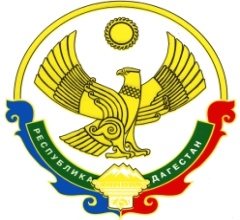                ГЛАВА МУНИЦИПАЛЬНОГО  ОБРАЗОВАНИЯ                       СЕЛЬСКОГО ПОСЕЛЕНИЯ «СЕЛО ЧОНТАУЛ»_____________________________________________________________                                                                                                                    368111 РД,  Кизилюртовский район, с. Чонтаул, ул. Заводская, 25, тел.89285684375                                              03.04.2020 г.                                                                                                          № 4 -П                                       П о с т а н о в л е н и е                   « О формировании отряда добровольной народной дружины                       на территории МО СП «село Чонтаул»    В  соответствии с Федеральным законом от 02.04.2014года. №44 « Об участии граждан  в охране общественного порядка»,  Закона РД от 08 июня 2015 г. № 60  « О народных дружинах в Республике Дагестан» , в целях обеспечения участия жителей поселения в охране общественного порядка,  постановляю:Сформировать по согласованию с участковыми УП Алигаджиевым З. С. и Гатиевым С.М.  отряд ДНД на территории МО СП «село Чонтаул» в коли-честве 7(семь) чел.Командиром отряда назначить  Малачова Гаджимурада Магомедрасуловича 09.12.1985 г.р.- заместителя Главы МО «село Чонтаул».тел.№ 89285245333, 89387992299, род. и прож. в с.Чонтаул, ул.Сулакская,8      Членами отряда ДНД:	- Ниматулаев Магомед Исмаилович,22.04.1979г.р.,учитель ЧСОШ № 1,      род.и прож.в с.Чонтаул, ул.Заводская, 6, тел.№ 89286723577, 89886967971            - Муталимов Мурад Халинович, 05.03.1983г.р., муниц.зем.инспектор, род.и прож.в с.Чонтаул, ул.Куйбышева,3 тел.№ 89285661768                 - Ильясов Рустам Муртазалиевич,03.06.1976г.р., депутат с/Собр.,       род.и прож.в с.Чонтаул, ул. Орджоникидзе, 12, тел.89292610495                 - Махмудов Рамазан Камалутдинович, 28.03.1990г.р.,врем.не работает,      род.и прож.в  с.Чонтаул, ул. Трудовая, 25, тел.892850740417          - Териков Магомед Качмасович, 17.08.1989г.р., врем.не работает, род.и прож.в с.Чонтаул, ул.Батырая,5, тел. 89298761144                - Моллаев Сайпулла Борисович, 07.08.1986г.р., врем.не работает,      род.и прож.в с.Чонтаул, ул.Ю.Акаева,61, тел.896379554342. Утвердить должностную инструкцию командира ДНД (приложение №1)Командиру отряда ДНД в своей работе руководствоваться Конституцией Российской  Федерации, федеральными законами и законодательством Республики Дагестан, а также нормативно-правовыми актами МР «Кизилюртовский район», МО СП «село Чонтаул», указаниями право-охранительных органов, положением о ДНД и должностной инструкцией командира отряда ДНД.Постановления: № 2/1 – П от 05.07.2016 г., № 2/18-П от 29.01.2018г. признать утратившими силу.Контроль исполнения данного постановления оставляю за собой.Глава  администрации:                                                        К.М. Умалатов                                                                                                  